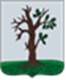 Российская ФедерацияБРЯНСКАЯ ОБЛАСТЬСОВЕТ НАРОДНЫХ ДЕПУТАТОВ СТАРОДУБСКОГО МУНИЦИПАЛЬНОГО ОКРУГАРЕШЕНИЕот  22.03.2022г. № 201г. СтародубОб отчете главы администрации Стародубского муниципального округа о финансово- хозяйственной деятельности и выполнение плана социально- экономического развития за 2021 год	Руководствуясь п. 2 ст. 31  Устава Стародубского муниципального округа, рассмотрев ежегодный отчет главы администрации Стародубского муниципального округа о финансово- хозяйственной деятельности и выполнение плана социально- экономического развития за 2021 год, Совет народных депутатов Стародубского муниципального округа решил:Отчет главы администрации Стародубского муниципального округа о финансово- хозяйственной деятельности и выполнение плана социально- экономического развития за 2021 год принять к сведению (Приложение №1).Решение вступает в силу с момента официального опубликования.Глава Стародубского муниципального округа                                                   Н. Н. Тамилин                                                      Приложение №1                                                        к решению                                                                                     Совета народных депутатов                                                               Стародубского                                                                               муниципального округа                                                                         №201 от 22.03.2022гОТЧЕТ ГЛАВЫ АДМИНИСТРАЦИИ                                         АЛЕКСАНДРА ВЛАДИМИРОВИЧА ПОДОЛЬНОГО«ОБ ОСНОВНЫХ ИТОГАХ СОЦИАЛЬНО-ЭКОНОМИЧЕСКОГО РАЗВИТИЯ СТАРОДУБСКОГО МУНИЦИПАЛЬНОГО ОКРУГА  ЗА 2021 ГОД И ПЕРСПЕКТИВНЫХ ПЛАНАХ НА 2022 ГОД»Стародубский округ остается в числе наиболее экономически развитых муниципальных образований Брянской области. В этом немалый вклад сельскохозяйственного комплекса, который определяет не только динамику развития реального сектора экономики округа, но  является ключевой её отраслью.СЕЛЬСКОЕ  ХОЗЯЙСТВОБлагодаря продуктивной и слаженной работе наших аграриев, руководителей, агрономов, механизаторов Стародубский округ выгодно отличается своими достижениями в отрасли сельского хозяйства.  Пятая часть зерна и молока в регионе производится сельхозтоваропроизводителями нашего округа. Более четверти брянского картофеля выращено на Стародубской земле, а если учесть, что хозяйства округа обрабатывают земли в других районах области, то его производство достигает половину от регионального объема.Агропромышленный комплекс Стародубского округа представляют 90 предприятий разных форм собственности и около 8,5 тысяч личных подсобных хозяйств, три предприятия переработки (ТнВ «Сыр Стародубский», ОАО  «Консервсушпрод», ООО «Ритм»).  В сельхозпредприятиях округа занято более 2,5 тысяч человек.Площадь используемых  сельскохозяйственных угодий на территории Стародубского муниципального округа составляет 116 тысяч гектар из  125 тысяч гектар (т.е 93 % )  общей площади, из них под пашню используется    98%  гектар. Земельный банк постоянно пополняется благодаря вводу в сельскохозяйственный борот заброшенных земель.  В 2021 году, в том числе за счет проведения  культуртехнических работ, дополнительно введено в оборот 1 438 гектар неиспользуемых сельхозугодий. Осталось освоить             9 тысяч гектар.Прошедший сельскохозяйственный год для аграриев по погодным условиям оказался непростым. Несмотря на это, показатели в отрасли растениеводства радуют. По итогам 2021 года аграриями было намолочено 241 тысяча тонн зерновых культур (в том числе кукурузы – 68 тыс. тонн, зерновых колосовых – 173 тыс. тонн). Средняя урожайность всех зерновых достигла выше средней за 4 года -  57 цн/га; Валовой сбор картофеля в  58 сельхозпредприятиях округа  составил  225 тыс. тонн. Средняя урожайность ˗ 357 ц/га.Уверенными лидерами как по производству зерна, так и картофеля стали ООО «Красный Октябрь»; ООО «Меленский картофель»; ООО «ФХ Пуцко», ИП Ахламов А. В.; ИП Довгалев М. М.В производстве зерновых культур также преуспели ООО «Русское молоко»,  колхоз «Память Ленина», КФХ Свистунов М.  М., КФХ Малойчина В. Л.В последние годы ряд сельхозпредприятий округа меняют структуру посевов в пользу выращивания масличных культур. Брянская область в 2021 году заслуженно стала лидером по производству рапса на мировом рынке, в чем большой вклад аграриев Стародубщины. В прошедшем году возделыванием озимого и ярового рапса занимались 14 сельхозпредприятий. Объем его производства в первоначально-оприходованном весе составил в 2 раза больше, чем  в 2020 году (27 тысяч тонн), средняя урожайность более чем 10 цн/га ( 41 цн/га). Согласно предварительной структуре посевных площадей на 2022 год, общая площадь масличных культур превысит 18 тыс. гектар (+ 8 тыс. гектар), в основном за счет  озимого рапса, который входит в число высокомаржинальных культур и в текущем году высеян на площади 13 тысяч гектар, что вдвое превышает уровень прошлого года.В хозяйствах округа содержится самое большое дойное стадо в Брянской области   - 21 тысяча голов КРС, из них дойного стада ˗ 7,5 тысячи голов. В 2021 году выполнены все поставленные перед округом индикаторы в животноводстве. За год произведено 52 тыс. тонн молока, что на 1,4 тыс. тонн превысило уровень прошлого года. Огромный вклад в производство молока округа вносит ООО «Красный Октябрь». Более 50 % молока, произведенного в округе, ˗ заслуга данного сельхозпредприятия. Надой на фуражную корову в сельскохозяйственных предприятиях округа за 2021 год ˗ 7004 кг, прирост составил  291 кг. Товарность молока  одна из самых высоких в области и составляет 90%. Выход телят на 100 коров – 84 гол (+4 гол.).Молоко реализуется в основном местным перерабатывающим предприятиям: ТнВ «Сыр Стародубский», ОАО «Консервсушпрод».За 2021  год сельскохозяйственными предприятиями округа по различным программам получено 296 миллионов бюджетных средств.  Положительная динамика развития сельскохозяйственного производства, льготное кредитование банками, собственные источники позволили значительно укрепить материально-техническую базу практически всем хозяйствам округа. Так, за истекший период в районе было приобретено 49 единиц тракторов, 28 зерноуборочных комбайнов, 23 погрузчика. Практически вся техника новая.Ежегодно в округе осуществляется строительство, реконструкция и модернизация объектов растениеводства и животноводства. В прошедшем году введено в эксплуатацию картофелехранилище на 3 тысячи тонн единовременного хранения в хозяйстве индивидуального предпринимателя Ахламова А. В. Продолжается III этап строительства животноводческого комплекса на 2 тыс. голов крупного рогатого скота в ООО «Красный Октябрь».Отмечу, что на территории Стародубского округа в каждом населенном пункте, имеется возможность трудоустройства в отрасли сельского хозяйства. Число работающих на сегодняшний день молодых специалистов, пришедших в округ по программе «Кадровое обеспечение АПК» – 19 человек.  В 2021 году 7 человек, по данной программе,  пришли на работу в сельскохозяйственные предприятия в т.ч.  2 тракториста-машиниста. Уже за этот год 1 молодой специалист по данной программе был оформлен на работу в сельхозпредприятие округа.В текущем году перед сельхозтоваропроизводителями округа стоят серьезные задачи. Я не буду озвучивать, какие индикаторы должны быть нами выполнены, я лишь отмечу, что нам жизненно необходимо    не только сохранить стабильность развития сельскохозяйственного производства, но и динамично его усиливать, с учетом востребованности импортозамещения. ПРОМЫШЛЕННОЕ ПРОИЗВОДСТВОУверен, что в условиях преференций товарам российского производства,  наберут силы и наши градообразующие предприятия: ТнВ «Сыр Стародубский», ОАО «Консервсушпрод».Данные предприятия находятся в взаимовыгодном сотрудничестве с местными сельхозтоваропроизводителями. Крупнейшее сыродельное предприятие не только округа, но и региона: ТнВ «Сыр Стародубский» - перерабатывает до 50 процентов молока по  области. Объем отгруженных товаров за 2021 год  составил  более   8 млрд. рублей.  Среднесписочная численность работников  составляет 710 человек. В настоящее время данное предприятие реализует инвестиционный проект до 2024 года, который предусматривает приобретение и установку новой линии производства сыров. Наконец то,  в 2021 году разрешилась экологическая проблема загрязнения реки Вабля в Стародубском  округе.  Было приложено не мало сил, в том числе  Правительства региона, природоохранной прокуратуры для скорейшего запуска ТнВ «Сыр Стародубским» очистных сооружений.   Строительство очистных было завершено в апреле и теперь мощности объекта позволят предприятию переработать в сутки 1300 кубических метров стоков. Стоимость проекта составила около 370 млн. рублей.Заинтересованы в нормальной экологической обстановке и  ОАО «Консервсушпрод». На нем  в  январе 2021 г. открыли локальную станцию предварительной очистки сточной воды. Строительство локальных очистных сооружений началось в марте 2020 года. Их мощность составляет 1200 метров кубических в сутки, хотя у предприятия на сегодня всего 500 кубов необработанных отходов. Реализация проекта обошлась более чем в 50 миллионов рублей.С помощью химических реагентов локальная станция будет доводить сточные воды предприятия до нормы. ОАО «Консервсушпрод» с каждым годом укрепляет свои позиции в экономике региона. Объем отгруженных товаров за 2021 год составил более полутора миллиарда  рублей. На предприятии среднесписочная численность за 2021 год  составила 440 человек. Предприятие ОАО «Консервсушпрод» реализует инвестиционный проект «Молочная индустрия» по созданию собственной сырьевой базы. Данный проект предусматривает приобретение нового современного оборудования для молочного цеха по производству молока и молочной продукции. Проект действует до конца 2022 года на общую сумму 68 млн. рублей. Приятно, что продукция предприятий округа, выпускающих пищевые продукты,  традиционно пользуется спросом, как у местного  населения, так и на рынках соседних и дальних областей. ПОТРЕБИТЕЛЬСКИЙ РЫНОККак мы видим,  распространение новой коронавирусной инфекции не повлияло на интенсивное развитие промышленного производства. Не повлияло оно и на обороты розничной торговли. В 2021 году оборот розничной торговли составил более  1 млрд. 600 млн. рублей; объем платных бытовых услуг более 73 млн. рублей ( услуги автолавок, парикмахерских, автосервисов).На территории округа в 2021 году работало  303 магазина. Из них 153  - реализующих продукты питания.   ( 82 -в сельской местности и  71 - в г. Стародуб). Бытовые услуги оказывали 45 объектов.13 удаленных населенных пунктов  обслуживались автолавкой РАЙПО,  32 населенных пункта 2 раза в неделю каждый - автолавкой МУП ДКХ.  Прежде чем перейти к «социальной» части  своего отчета, хочу отметить, что у нас на конец декабря 2021 года численность зарегистрированных безработных насчитывала  140 человек. Потребность же  в работниках, заявленная организациями - 386 вакансий. Среднемесячная номинальная начисленная заработная плата работников организаций за 2021 год - 31770 рублей. Наши крупные работодатели  такие как  ТНВ «Сыр Стародубский», ОАО «Консерсушпрод»  ООО «Меленский картофель»  ООО «Красный Октябрь» ООО «Русское молоко» и многие другие, а также   наши некоторые бюджетные учреждения  рады видеть в своих рядах толковых, трудолюбивых граждан, в мы в свою очередь готовы оказать любую посильную помощь в обустройстве и адаптации каждому кто в ней нуждается. ДЕМОГРАФИЧЕСКАЯ СИТУАЦИЯ. СОЦИАЛЬНАЯ ПОЛИТИКА.На территории округа по статистическим данным на   1 января 2022 года проживает   35472 человека, из на сельской территории - 49%. Детей и подростков 18% от общей численности населения.Статистическая численность населения Стародубского округа по состоянию на 2021 – 36096 человек , 2020 году – 36 368 человека.За 2021год в округе родилось 248 человек, коэффициент рождаемости  составил 6,9 на 1000 населения.  Умерло 734 человека, из них  17%  - трудоспособного возраста. Коэффициент смертности составил 20,3 на 1000 населения. Основными причинами смерти стали: болезни системы кровообращения 31%, на второе место переместились  - болезни органов дыхания  - 15%, на третье – злокачественные новообразования –13% и болезни нервной системы  - 10%.     В целях недопущения ухудшения демографической ситуации и в стремлении её улучшения администрация округа оказывает содействие гражданам и активно участвует во всех мероприятиях национальных проектов,  направленных   на улучшение демографической ситуации.Так в рамках национального проекта «Демография» за 2021 год нашим жителям:-  выплачено единовременное  пособие при рождении ребенка.– на 2,76 млн рублей;-единовременное пособие при рождении получено на 60 детей  многодетных семей;- ежемесячная денежная выплата  при рождении  ( усыновлении) третьего ребенка  и последующих оказана на сумму 26,0 млн рублей на 262 ребенка.- выдано 52 сертификата на областной материнский капитал . В 2021 году он составлял от 200 тысяч рублей. ( на тройню 1млн 200 тыс рублей).  Здесь необходимо отметить, что Брянская область одна из немногих, где принята эта мера социальной поддержки семьям. Причем  с 1 февраля 2022 года распоряжением Губернатора А.В. Богомаза сумма  материнского капитала увеличится до 693, 0 тыс рублей.- в 2021 году распорядились ранее полученным материнским капиталом 40 получателей на сумму 4,66 млн. рублей. Востребованы меры социальной поддержки по федеральному проекту «Старшее поколение», оказываемые при содействии Комплексного центра социальной защиты населения. Это помощь выражена в доставке граждан старше 65 лет в медицинские учреждения, доставке лекарственных средств и предметов первой необходимости  до самих граждан. В 2021 года данные меры социальной поддержки получили 822 человека.   В целях реализации Закона Брянской области от 11 апреля 2011 года №28-З «О бесплатном предоставлении многодетным семьям в собственность земельных участков в Брянской области» на территории Стародубского округа к настоящему времени предоставлено многодетным семьям более 120 земельных участков. Очереди на предоставление земельных участков многодетным семьям в Стародубском округе не имеется.       В соответствии с действующим законодательством в округе проводится планомерная работа по обеспечению детей-сирот благоустроенным жильем. Исполняется поручение Губернатора региона: для детей-сирот приобретено  на  первичном рынке жилья в 2021 году  5  квартир в г.Брянск на сумму 9 081 000 рублей.  Всего за период  с 2013 по 2021 годы приобретено 84 квартиры.В 2021 году, по подпрограмме «Обеспечение жильем молодых семей в Брянской области» государственной целевой программы «Социальная и демографическая политика Брянской области», получила субсидию одна молодая семья на приобретение жилого помещения в размере более 960 тыс. В текущем году уже  две   молодые семьи получили сертификаты на улучшение жилищных условий.  В рамках социальной поддержки   в Стародубском округе оказывается  государственная социальная помощь на основании социального контракта по мероприятию «Поиск работы», которая предусматривает денежную помощь в размере 12085 рублей в течение первого месяца контракта и трех месяцев по факту трудоустройства. За 2021 год было в рамках данного мероприятия трудоустроено 17 человек.Со своей стороны выражаю благодарность  тем руководителям, которые не остаются равнодушными - принимают активное участие и оказывают существенную материальную помощь  нашим многодетным семьям,  детям с ограниченными физическими возможностями, гражданам оказавшимся в трудной жизненной ситуации. Любая сфера жизнедеятельности нашего округа , а особенно социальная зависит от стабильного финансирования.ФИНАНСЫПрошедший год мы уже  полноценно отработали объединенным муниципальным округом. Отмечу, что нам удалось закрепить успешную  бюджетную политику и направить её на развитие экономики, рост налогового потенциала и доходов муниципального бюджета. За 2021 года в бюджет округа поступило доходных источников в сумме 870 млн. руб., что составляет 99% от уточненного плана. Налоговые и неналоговые доходы поступили в сумме 375  млн. руб., что составляет 99 %. от плана. Безвозмездные поступления из областного бюджета в бюджет округа в форме дотаций, субсидий и субвенций и прочих межбюджетных трансфертов за   2021 года составили округлено 495 млн. рублей, что составляет 98  % от уточненного плана.Основным доходным источником являлся Единый сельскохозяйственный налог: его  поступило - 86  млн. рублей;За 2021 год доходы от продажи земельных участков поступили в сумме 27,4 млн. рублей.         налог на доходы физических лиц, которого получено в отчётном году 162 млн. рублей, составляет  43 % от общего объема налоговых и неналоговых  доходов  бюджета,         земельный налог получен  в сумме 22,4 млн. рублей или 6 % от общего объема налоговых и неналоговых  доходов  бюджета.          Расходы муниципального бюджета Стародубского муниципального района за 2021 год исполнены на сумму 928  млн. рублей.	Наибольшая сумма расходов – более  665 млн. рублей, или 72% всех расходов бюджета приходилось на « социальный блок».	Для повышения эффективности бюджетных расходов более 99% от их общего объема исполнялось в рамках муниципальных программ. Это позволило обеспечить взаимосвязь направлений бюджетных ассигнований на оказание муниципальных услуг с приоритетами социально-экономического развития округа.	Исполняются «майские» Указы Президента по доведению средней заработной платы отдельных категорий работников муниципальных учреждений до среднеотраслевого уровня. Так, на конец финансового года, средняя заработная плата педагогических работников общего образования составила 31094 рублей, педагогических работников учреждений, реализующих программы дошкольного образования – 27030,0 рублей и работников учреждений культуры 25978  рублей. ОБРАЗОВАНИЕНадо отметить, что одной из самой крупной и  я бы сказал самой инвестируемой  в округе  является система образования. У нас её  представляют 37 образовательных организаций: 18 школ и 14 детских садов.  При общеобразовательных учреждениях функционирует 5 дошкольных групп и 5 филиалов – дошкольные группы. А также работает 4 учреждения дополнительного образования, 1 Центр психолого-педагогической и медико-социальной помощи. Учебой занято 3370 детей.из них 329 – первоклассников, в 9 классах обучается 330 школьников, в 11 классах –  153 выпускника. В вечерней школе при ИК №5 - 43 обучающихся.Количество воспитанников дошкольников составляет 1098 человек.Системой дополнительного образования  охвачено 82 % обучающихся в возрасте от 5 до 18 лет. В учреждениях системы  дополнительного образования занято 1220 человек.Базовым учреждением для обучающихся с ограниченными возможностями здоровья является  Меленская средняя общеобразовательная школа и в этом направлении работает Стародубская средняя общеобразовательная школа № 1. В образовательных учреждениях нашего округа особое внимание уделяется воспитательной работе. Стародубский округ совместно с Российским движением школьников вошел в реализацию данного проекта. Педагогические работники (по должности «советник») из восьми организаций  обеспечивают функционирование системы патриотического воспитания обучающихся округа. В составе Российского движения школьников - 589 человек. В прошлом году ребята принимали активное участие  различных проектах, акциях, конкурсах.  Продолжая хорошие традиции  в целях развития детской одаренности, обучающимся, успевающим на «отлично», выплачивается стипендия Главы администрации округа, премии победителям муниципальных конкурсов за успехи и достижения во Всероссийской олимпиаде школьников, проектно-исследовательской деятельности, художественно-эстетическом творчестве, за спортивные достижения, а также выпускникам, награжденным медалью «За особые успехи в учении».  Данное стимулирование позволяет достигать ежегодно  стабильного качества знаний обучающихся   и 100% успеваемости.  В июле 2021 года  29 выпускников были  награждены медалью «За особые успехи в учении».          В соответствии с распоряжением Губернатора Брянской области Александра Васильевича Богомаза 113 первоклассников из малообеспеченных семей получили школьную форму бесплатно.Немаловажным стимулом для развития кадрового потенциала учреждений образования являются действующие на сегодняшний день выплаты педагогическим работникам согласно законодательству: надбавка к окладу учителя в размере 25% за работу в сельской местности; оплачивается проезд общественным транспортом до места работы и обратно; компенсация коммунальных выплат педагогическим работникам; молодым специалистам выплачивается 6 окладов при заключении контракта с работодателем на 3 года; специалистам, окончившим на «отлично» учебное заведение, выплачивается 30% надбавка к окладу в течение двух лет. Победители муниципальных профессиональных конкурсов получают премию Главы администрации округа в размере 10 тысяч рублей в каждой номинации. Как для Правительства Брянской области и Правительства Российской Федерации, так и  для нас приоритетным является создание комфортных и безопасных условий образовательной деятельности, укрепление безопасности объектов образования, развития инфраструктуры и материально-технической базы. В 2021  году выполнены работы по замене оконных блоков  в 10 школах и 6 –ти садах.  (Азаровской, Воронокской, Елионской, Левенской, Новосельской, Пятовской, Мишковской, Дохновичской, Понуровской, Зап-Халеевичской школах, детских садах  с. Дохновичи, с. Курковичи,  с. Мишковка,  № 34 "Сказка",  № 1 "Ласточка",  № 12 "Березка".В 3 школах Стародубского муниципального округа (Понуровской, Меленской, Шкрябинской ) созданы центры цифрового и гуманитарного профилей «Точка роста». В четыре образовательных учреждения  ( школу № 1, Левенскую, Зап-Халеевичскую, Мишковскую) поставлено новое компьютерное оборудование, робототехника. Ко всем образовательным учреждениям подведен скоростной Интернет.В рамках проекта «Решаем вместе» по решению вопросов местного значения, инициированных органами местного самоуправления муниципальных образований Брянской области, в г. Стародубе завершился капитальный ремонт стадиона. Реализация объекта проходила в 4 этапа. В рамках капитального ремонта было выполнено строительство футбольного пoля с искусственным покрытием (94х62), установка сборных трибун на 600 мест, беговые дорожки по 100 метров с обеих сторон по длине футбольного поля, освещение и ограждение. Также для спортивной школы приобретены спортивная форма, оборудование и инвентарь. Для подвоза школьников к месту занятий  своевременно проводится замена школьных автобусов на новые со сроком их эксплуатации более 10 лет.  В 2021 году получено 3 новых автобуса для школ: Новосельской, Шкрябинской, Воронокской.   Всего в подвозе задействовано 24 школьных автобуса с количеством перевозимых обучающихся 606 человек из 42 населенных пунктов.Относительно комплексной безопасности образовательных учреждений следует отметить, что все учреждения образования оборудованы видеонаблюдением, защищены автоматической пожарной сигнализацией и пожарным радиомониторингом, кнопками тревожной сигнализации.В 2022 году планируется продолжить работу по укреплению материально-технической базы образовательных организаций   и выполнение капитальных и текущих ремонтов школ и детских садов.В рамках Национального проекта «Образование» запланирован: - ремонт учебных кабинетов в Елионской, Новосельской,  Дохновичской  школах и  школе №3    с целью открытия на базах этих общеобразовательных учреждений центров естественно-научного профиля «Точка роста».-капитальный ремонт  зданий в школах №1, №2, Меленской школе.- продолжится работа по участию в региональных проектах «Успех каждого ребенка», «Цифровая образовательная среда», «Современная школа», «Патриотическое воспитание граждан Российской Федерации»КУЛЬТУРА	В сфере культуры округа   функционируют: МБУК «Стародубский  краеведческий  музей»;   МБУК «Парк  культуры и отдыха имени А.И Рубца»;   МБУК «Центральный дом культуры»,  в состав которого входят 37 подразделений  клубного типа, расположенных в сельской местности; 	МБУК «Стародубская центральная библиотека»,   26 обособленных структурных подразделений, расположенных в сельской местности, а так же городская детская библиотека; учреждение дополнительного образования  «Стародубская детская школа искусств».          В сфере культуры, в том числе в учреждении дополнительного образования сферы культуры,  трудится  166  человек, объем финансирования отрасли составляет  более 45 млн. руб.	 Большинство зданий учреждений культуры возведены еще во второй половине прошлого века и   нуждаются в  проведении текущих и капитальных ремонтов.  Поэтому  на сегодняшний день стоит остро проблема  модернизации учреждений культуры,   создания условий, отвечающих современным потребностям  пользователей.                           За последние годы  за счет средств местного бюджета произведен  текущий ремонт 5 учреждений культуры в сельской местности, а также в 2021 году  обновлен фасад краеведческого  музея и выполнен капитальный ремонт центральной библиотеки на сумму свыше 2 млн. руб., произведено благоустройство парка культуры и отдыха, в котором обустроены два дополнительных выхода и установлено ограждение. В рамках реализации проекта инициативного бюджетирования «Парковый детский городок» удалось обустроить место массового отдыха для детей и подростков посредствам приобретения  и установки  двух  игровых комплексов  из кедра с резиновым покрытием общей стоимостью  2,5 млн. руб.        Благодаря   участию  муниципалитета  в  федеральных и региональных проектах в  области культуры  с 2017 по 2021 год удалось приобрести музыкальное и компьютерное оборудование для  5 учреждений, приобрести одежду сцены для одного учреждения,  мебель для двух учреждений,  произвести текущие  ремонты  5 учреждений культуры,  капитально  отремонтировать  кровли  2  учреждений. В 2021 году приобретено звуковое оборудование для Понуровского СДК, Десятуховского СДК,  завершить ремонт кровли над зрительным залом Десятуховского СДК, приобрести сценические  костюмы для фольклорного народного коллектива «Родники»  Каменского сельского дома культуры.      Теперь хочется сказать о том, что будет… Участие муниципалитета в программе  «100 сел Брянщины» позволило в 2020 году капитально  отремонтировать кровлю  Курковичского сельского дома культуры, благодаря этим мерам мы имеем возможность продолжить работу по сохранению уникального здания. На втором этапе, в текущем году,  планируется в рамках национального проекта партии «Единая Россия» «Культура малой Родины» частичная замена окон и частичная отделка внутренних помещений, ремонт фасада и благоустройство   территории дома культуры  в рамках  программы (проекта) инициативного бюджетирования.                  Наша Центральная библиотека  отобрана для участия в 2022 году в реализации проекта, направленного на создание виртуальных концертных залов в субъектах Российской Федерации. Это позволит жителям  и гостям округа наслаждаться и вдохновляться творчеством лучших филармонических коллективов страны (на эти цели выделено более 300 тыс. руб.).            Расширить возможности концертной деятельности центральному дому культуры позволит участие в 2022 году в проекте «Культурная среда», в рамках которого будет приобретен передвижной многофункциональный культурный центр (автоклуб) (на сумму  более 6 млн. руб.).           На капитальный ремонт Детской школы искусств в текущем году планируем направить  более 5 млн. руб.          Наступивший 2022 год объявлен годом народного  искусства  и нематериального культурного  наследия  народов  Российской  Федерации. Это мудрое и очень важное на сегодняшний день  решение было принято в целях популяризации народного искусства и сохранения культурных традиций, памятников истории и культуры, этнокультурного многообразия, культурной самобытности всех народов и этнических общностей. Уверен, что творческие коллективы, в том числе  4  коллектива, которые  носят звания «Народный» этот год сделают для нас особенно интересным.  СпортНемаловажной задачей сегодня остаётся укрепление здоровья наших граждан, что невозможно без создания условий для занятия физической культурой и спортом.	Приоритетным направлением в работе по  спорту  остается, конечно, Федеральный  Национальный проект «Спорт – норма жизни». Целью проекта является  вовлечение  к концу 2024 года не менее чем  40 % граждан в  систематические занятия физической культурой и спортом, путем мотивации населения, активизации спортивно-массовой работы на всех уровнях и в корпоративной среде, в том числе вовлечения в подготовку и выполнение нормативов Всероссийского физкультурно-спортивного комплекса «Готов к труду и обороне» (ГТО). Ни у кого нет сомнений, что   в  округе  ведется последовательная работа по развитию массового  спорта,        созданию   спортивной инфраструктуры. С 2009 года в муниципалитете функционирует Физкультурно-оздоровительный комплекс (ФОК), который  является спортивным объектом МАУ «Спортивный  комплекс «Стародуб». Пропускная способность ФОКа составляет 172 человека в смену.В   спортивном  комплексе  учебно-тренировочный процесс осуществляет МБУ ДО «Стародубская ДЮСШ», на 8  отделениях которого 11 штатных тренеров-преподавателей и 2 внешних совместителя занимаются с  436 учащимися.Благодаря строительству Ледового дворца  стало возможным развитие   приоритетных для Брянской области видов спорта – хоккея и фигурного катания. Становлением  зимних видов спорта в нашем округе занимаются  профессионалы своего дела – мастера спорта, высококвалифицированные  тренера -преподаватели,  для которых наш регион и округ  стали  привлекательными  для занятий  спортом.          На отделении «хоккей» детско-юношеской спортивной школы занимается более 120 человек  в возрасте от   5 до 13 лет, на отделении «фигурное катание»  в той же возрастной категории более  70 человек, из них 5 мальчиков. Из регионального бюджета в 2021 году выделено 5,4 млн. руб.  на приобретение спортивного инвентаря и формы для детских хоккейных команд.Кроме того в  «Ледовом дворце»  осуществляются  тренировки взрослых любительских команд (в настоящее время в округе функционирует 3 любительских мужские команды), а также  организуются сеансы массовых катаний на коньках. Максимальная загруженность объекта в зимнем сезоне 2021 года достигла  более 300  человек в день.  Хотелось бы отметить, что с  октября 2021 года для обучающихся сельских школ организованы занятия по фигурному катанию, хоккею, футболу, вольной борьбе. Это стало возможным благодаря приобретению дополнительного детского автобуса.    В минувшем  году капитально отремонтирован стадион «Заря», на эти цели выделено более 38 млн. руб. Ремонт стадиона, а точнее созданные комфортные условия,  позволили организовать учебно – тренировочный процесс еще двум образовательным организациям:- «Брянская областная спортивная школа олимпийского резерва по легкой атлетике имени В.Д.Самотесова», в которой  обучаются  40 чел             и педагогическую деятельность осуществляет 1 тренер и  Брянская областная спортивная школа олимпийского резерва по лыжным гонкам», в ней работают  2 тренера и успешно  обучают  80 чел.               Вопрос создания условий для юных лыжников в настоящее время прорабатывается в части строительства  биатлонного комплекса, земельный участок под строительство которого изучен  вице- президентом  Союза биатлонистов РФ.        Благодаря решению Губернатора Брянской области  А.В.Богомаза  осуществляется  существенная поддержка тренерского состава спортивных учреждений.  С 1 июня текущего года средняя заработная плата тренеров-преподавателей  детско-юношеской спортивной школы составляет 57 тыс.руб.        Благодаря принимаемым мерам мы отмечаем рост  числа занимающихся физической культурой и спортом на  объектах спорта округа с 1 сентября 2021  года  на  48 %.                                            ЗДРАВООХРАНЕНИЕКоротко остановлюсь на одной из важных социальных сфер округа  – здравоохранении.  Здравоохранение в округе представлено центральной районной больницей, 36-ю сельскими фельдшерско — акушерскими пунктами, 6–ю отделениями врача общей практики ( Н.п. Меленск, Дохновичи, Левенка, Понуровка, Нижнее, Воронок), 2-мя врачебными амбулаториями (в с. Гарцево, с.Логоватое    и отделением сестринского ухода в  с.Воронок. Количество коек в отделениях - 142 круглосуточного и 41 дневного стационара.Обеспечивают медицинское обслуживание населения 50 врачей и 233 специалиста среднего медицинского персонала. К сожалению, остается актуальной проблема нехватки врачебных кадров. Обеспеченность лечебного учреждения в них составляет 48%, с учетом совместительства – 85%. Обеспеченность средним медицинским персоналом составляет – 86,4%, с учетом совместительства – 100 %.В  2021 году были приняты на работу 10 медицинских работников со средним медицинским образованием,  в том числе 3 после окончания мед. Училища.  Один из вновь приятых сотрудников участвует в программе «Земский фельдшер». Положительные результаты дает работа по привлечению врачебных кадров из других районов области. По данной схеме Успешно работает - врач – офтальмолог, врач – эндоскопист из ГБУЗ «Погарская ЦРБ»- врач - оториноларинголог из ГБУЗ «Мглинская ЦРБ»- врач-психиатр, врач психиатр-нарколог из ГБУЗ «Унечская ЦРБ»- врач –патологоанатом из ГБУЗ «Новозыбковская ЦРБ»- врач ультразвуковой диагностики из ГБУЗ «Почепская ЦРБ.          	Не смотря на изнуряющий второй год борьбы с новой короновирусной инфекцией Ковид – 19, центральная больница смогла существенно укрепить материально-техническую базу. При реализации региональных программ модернизации первичного звена здравоохранения было приобретено медицинское оборудование, в том  числе  и аппарат вентиляции легких, передвижной ренгеновский аппарат, гистероскоп диагностический. Был проведен капитальный ремонт фасада  здания старой поликлиники, приобретено 3 автомобиля. Рассчитываю, что в текущем году сфера здравоохранения пополнит автопарк  скорой медицинской помощи на 4 машины,  проведет планируемые  капитальные ремонты в инфекционном отделение, патологоанатомическом отделении, в фельдшерско – акушерских пунктах в населенных пунктах: с Картушин, с. Новое, с. Новомлынка, п. Красный, с. Дареевичи, с. Азаровка и усилит активность по привлечению врачей  и медицинских работников среднего звена, в том числе посредством участия в программах «Земский доктор», «Земский фельдшер». Со своей стороны администрация округа приложит максимум усилий в вопросах привлечения кадров в наше здравоохранение, в том числе молодежи. Например, результативным был опыт привлечения уже в этом году студентов медиков в безвозмездной помощи нашей больнице в условиях борьбы с Ковид-19. Мы будем изыскивать возможности  возвращения на малую родину будущих врачей, на сегодняшний день  их обучается в высших и средних медицинских учреждений более 100 человек.ИНЖЕНЕРНАЯ ИНФРАСТРУКТУРАОдним из таких,  пусть не главным, но весомым поводом жить и работать на Стародубской земле должна стать комфортная, удобная, благоустроенная  территория. В 2021 году мы усилили работу по модернизации объектов инженерной инфраструктуры.В целях обеспечения населения г. Стародуба питьевой водой достаточного качества и количества было выполнено на сумму  более  28 млн. рублей строительство насосной станции второго подъёма и резервуара воды по ул. Чехова в г. Стародубе. Работы произведены в рамках нацпроекта «Жильё и городская среда» регионального проекта «Чистая вода». В том числе выполнены работы по установке ограждения, охранного освещения, охранной сигнализации, благоустройству территории, прокладке внутриплощадочной сети, устройству подъездной автодороги к водозаборному сооружению, организации 1 пояса зоны санитарной охраны источника водоснабжения.Новая насосная станция позволит разгрузить уже работающие в городе станции и обеспечить качественную подачу воды горожанам.В рамках федерального проекта «Чистая вода» в прошлом году подрядной организацией АО "Унечский водоканал" была проведена реконструкция 572 м сетей водоснабжения в с. Курковичи.Для обеспечения коммунально - бытовых нужд граждан округа в 2021 году подрядной организацией АО «Газпром газораспределение Брянск» в рамках муниципального контракта выполнена газификация ул. Коммуна н.п. Плоцкое. Протяженность трассы газопровода составила 1625 м. Стоимость выполненных работ около 2- млн. руб.В 2021 году мы  особое внимание уделяли ремонту автомобильных дорог расположенных на территории округа. В рамках реализации подпрограммы «Автомобильные дороги» государственной программы «Обеспечение реализации государственных полномочий в области строительства, архитектуры и развития дорожного хозяйства Брянской области» на территории округа выполнены работы по ремонту и капитальному ремонту автомобильных дорог. Общая протяженность ремонтируемых объектов составила 7,013 км, общий объем финансирования - около 30 млн.руб:      Произведено- Ремонт автомобильной дороги  по улице Яньковской в  с. Пятовск и  по улице Кооперативная в г. Стародуб.- Капитальные ремонты автомобильных дорог:   по улице Центральная в с. Дохновичи, по улице Советская в г. Стародуб; по улице Горького, улице Пушкина (от примыкания с ул. Урицкого до ул. Фрунзе) в г. Стародуб; по улице Фрунзе в г. Стародуб; по улице Семашко в г.Стародуб – последние две  с устройством тротуараТак же в рамках реализации мероприятий, источником финансового обеспечения которых, являются бюджетные ассигнования резервного фонда Правительства Российской Федерации выполнены ремонты следующих автомобильных дорог :- по улице Дачная (от д.39А по ул.Полевая до д.15), улице Солнечная(от д.12 до д.4 по ул.Куйбышева) в г.Стародуб - по улице Свердлова (участок между д.76 и д.88) в г.Стародубе - по ул. Комсомольская (от д.80А до д.36), по пер. Комсомольский (от пересечения с ул. Комсомольской до пересечения с ул. Крестьянской) ) в г. Стародубе - по проезду Юбилейному, ул. Мира, ул. Заречная, проезд 60 лет Октября, ул. 60 лет Октября) в г.Стародубе - по ул. Трудовая в г.Стародубе - Ремонт автомобильной дороги  по пер. Куйбышева в г.Стародубе - по ул. Некрасова (от д.2 до д. 53) по ул. Лермонтова (от д.21 до д. 30) в г.Стародубе - по ул. Грибоедова (от д.4 до д.31) в г. Стародубе - по ул. Матросова в      г. Стародубе Общая мощность ремонтируемых объектов составила более  7 км  / (или 29 582 м²), общий объем финансирования всех ремонтируемых объектов более  19 млн  500 тыс  рублей,  из них доля областного бюджета составила 18 000 000 руб., а доля местного бюджета составила 1 565 815, 00 руб.:Все работы выполнены силами подрядной организации  Стародубский ДРСУч АО «Брянскавтодор» и АО «Дорожник».В текущем году мы продолжим работу в данных направлениях.В рамках программы «Строительство и реконструкция систем водоснабжения для населенных пунктов Брянской области» в 2022 году к реализации планируется:- «Строительство водозаборного сооружения в н.п. Новомлынка …». Для реализации данного объекта выделено более 15 млн. руб. В ходе производства работ будет выполнено строительство 2 артезианских скважин (основной и резервной), водонапорной башни с емкостью бака 50м3.- «Строительство системы водоснабжения в н.п. Коробовщина …» стоимостью более 13 млн. руб. В рамках реализации данного объекта планируется строительство артезианской скважины глубиной более 170 метров, водонапорной башни с баком емкостью 25м3, водопроводных сетей 1,85 км и зоны санитарной охраны объекта.- «Строительство водонапорной башни в н.п. Логоватое …» стоимостью 1,5 млн. рублей.В рамках реализации подпрограммы «Автомобильные дороги» государственной программы «Обеспечение реализации государственных полномочий в области строительства, архитектуры и развития дорожного хозяйства Брянской области» на территории округа планируются работы по ремонту и капитальному ремонту автомобильных дорог, общая протяженность которых составит 4,5 км, общий объем финансирования составит более 27 млн.рублей. Все эти дороги находятся в городе Стародубе:- по  переулку Луговому,  пер. Троснина, ул. Тургенева,  ул. Ленина от д.41 до ул. Веревченко, ул. Веревченко,  ул. Луговая, ул. Клинцовской и пер. Клинцовского,  пер. БольничныйБудет произведен капитальный ремонт с дообустройством автомобильной дороги по ул. Семашко (устройство недостающего тротуара).БЛАГОУСТРОЙСТВОНе менее важными в прошедшем году оставались вопросы благоустройства.   На основании заключенных в 2021 году договоров с ИП Ковалев Е.А., ИП Знаенок А.Н. администрацией выполнялись работы по   вырубке кустарной растительности, спиливанию аварийных деревьев, покосу  травы.В прошлом году было оборудовано 62 контейнерные площадки для сбора твердых коммунальных отходов. В 2022 году  планируется к установке 111 контейнерных площадок. Всего на текущий момент оборудовано – 222 штуки.По   поступающим от жителей округа заявлений, а также по мере необходимости, в виду признания аварийными были проведены работы по кронированию и спилу более 377 деревьев,  как на территории улиц, так и на территории мест захоронения (кладбищах). Согласно заключенным договорам со специализированными организациями в населенных пунктах округа было очищено и приведено в надлежащее состояние –44 шахтных колодцев.	Для обеспечения транспортной доступности в 2021 году были  проведены работы по грейдированию 75 грунтовых дорог в 37 населенных пунктах, в 2022 году запланировано также проведение грейдирования в 33 населенных пунктах округа. 	Также, в 12 населенных пунктах были проведены работы по подсыпке наиболее затрудненных в плане передвижения участков дорог по 14 улицам.Одной из насущных проблем в рамках благоустройства является освещение улиц города и населенных пунктов. За истекший период на территории округа в 134 населенных пунктах были произведены работы по ремонту, замене  и установки свыше 850 ламп и фонарей уличного освещения, находящихся в неисправном состоянии.Затраты местного бюджета на благоустройство округа за 2021 год составили более  24 млн  рублей.  В целях создания условий для безопасного  движения пешеходов, соблюдения скоростного режима и правил дорожного движения, по улице Свердлова  г. Стародуб были проведены работы по оборудованию 2-х пешеходных переходов сопряженных с искусственной неровностью, нанесение горизонтальной разметки холодным пластиком, установлены соответствующие дорожные знаки  и удерживающие пешеходные ограждения на общую сумму 630 тыс. рублей. Проведены работы по обустройству 9-ти искусственных неровностей по ул. Коваленко, Фрунзе, Ленина, Пионерской и Краснооктябрьской, по  замене дорожных знаков с нечитаемой поверхностью  и установка недостающих, с акцентированием внимания на установку дорожных знаков в районе образовательных учреждений.  В текущем году запланировано обустройство 3-х искусственных неровностей и обустройство 4  пешеходных переходов с установкой необходимых дорожных знаков:-  по улице Семашко в районе ИК-5;- по ул. Краснооктябрьской в районе пересечения  ул. Гагарина и ул. Луначарского;- и за счет субсидирования областного бюджета в  рамках пилотного проекта -по ул. Семашко в районе д. 18-24 Всего было приобретено дорожных знаков на общую сумму более 547 тысяч  рублей.	В целях создания комфортных условий для развития подрастающего поколения в прошлом году  обустроено 2 детские игровые площадки:- по улице Калинина города Стародуба ( в  рамках инициативного бюджетирования граждан) ;-   в  парке имени Александра Ивановича Рубца (в рамках программы «Комфортная городская среда».)Также в рамках программы инициативного бюджетирования произведено благоустройство и озеленение территории площадки массового отдыха вблизи СДК Курковичи.Работу в рамках этой программы мы продолжим в этом году. В планах - благоустройство территории Пятовского  СДК и места проведения массовых мероприятий в парке культуры и отдыха им Александра Ивановича Рубца;  благоустройство места массового захоронения жертв фашизма в д.Березовка.В конце прошлого года мы установили 2 остановочных павильона, по улице Ленина и улице Пионерской в районе центральной аптеки. Уже в этом году - один павильон -  по улице Краснооктябрьской в непосредственной близости от АЗС) и  заключили договор на изготовление 2-х остановочных павильонов, которые планируется установить по улице Ленина в районе               школы №1 и по улице Краснооктярьской в районе Дома культуры. Работу по замене старых автобусных павильонов мы будем и далее продолжать .В прошлом году для комфортного передвижения пешеходов была  обустроена пешеходная тротуарная дорожка между Кадетским казачьи корпусом и стадионом «Заря».  Также, в рамках программы «Комфортная городская среда» было проведено благоустройство дворовой территории по ул. Краснооктябрьской, д. 42 города Стародуба, дворовой территории в п. Десятуха по ул. Краснооктябрьской, д. 12 и тротуаров по ул. Фрунзе г. Стародуб.В целях создания коллективной и личной ответственности за благоустройство и чистоту  нашего округа   в феврале 2021 года решением утверждены Правила благоустройства территории муниципального образования Стародубский муниципальный округ. В этой связи, систематической стала профилактическая работа, проводимая  среди населения округа по надлежащему соблюдению данных Правил благоустройства. В 2021 году должностными лицами, уполномоченными составлять протоколы об административных правонарушениях, было выдано более 94 предписаний об устранении выявленных нарушений в отношении физических лиц за нарушение благоустройства территории округа,  в отношении 4  физических лиц был вынесен штраф  в размере  8000 рублей.Считаю, данную работу по выявлению и привлечению к административной ответственности  виновных в нарушении правил благоустройства, не менее полезной и важной для округа, чем  наши ежегодные массовые  мероприятий и акции по уборке территории (субботники),  на которых мы встретимся буквально через пару недель.Как видите, мы вместе  проводим ежедневную работу, от которой  зависит качество жизни населения: производим ремонт и строительство дорог, осуществляем ремонт и обслуживание систем ЖКХ, укрепляем материально-техническую базу объектов социальной инфраструктуры, обеспечиваем доступность и качество образовательных услуг и услуг в сфере культуры,  сохранение высоких показателей в экономике,   содействуем в  поддержке всех отраслей социальной сферы   посредством  участия в целевых программах.Не смотря на работу в рамках ограничительных мер, направленных на борьбу с новой короновирусной инфекцией, мы успешно провели в 2021 году на территории нашего округа Всероссийскую перепись населения и Выборы депутатов Государственной думы Российской Федерации VIII созыва . Жители округа продемонстрировали высокую активность и интерес, что говорит о их высокой гражданской сознательности и культуре.Думаю, что сегодня как никогда актуален наш настрой на единую и сплоченную работу. Мы должны стремиться в непростых  экономических и политических условиях решить задачи не только по удержанию стабильности социально-экономического состояния округа, но и   достичь поставленных целей по его развитию.